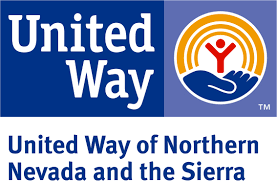 Emergency Assistance Fund – Rent/Mortgage FormClient Information:	Date (month/day/year): 	 Client Name:  		Client Address:  	(complete street address)(city/state/zip)Type of Assistance:	Rent (check one)	Mortgage (check one)Past due rent	 Past due mortgageCurrent month’s rent	 Current month’s mortgageFirst month’s rent (effective/move in date 	) (month/day/year)The monthly rent/mortgage payment is $ 	 The total owed (including the amount above) is $ 		  The one month amount being paid by this agency is $ 		 The amount being paid is for the month of (month/year) 		  The one month amount being paid is/was due on (month/day/year) 	 The one month amount being paid is past due in its entirety at time of payment (check one): Yes NoNumber of people in the household:                   Adults (18 and over) and                 Children (Under 18 years old)Verification (To be completed by Organization’s staff):Staff Name: 	 Staff Signature: 	  Date (month/day/year): 	 Landlord/Mortgage Holder Verification (To be completed by the landlord/mortgage holder):This is to confirm that rent/mortgage for 	for the property(name of individual or family)at 	with(complete address, street number and name, city, state, zip code)a monthly rent amount of $ 	(rent only: includes no deposits, late fees, or other charges) or with a mortgage with a monthly payment of $ 	(principal and interest only; no escrow payments or other fees) is/wasdue on 	.  The total amount currently owed is $ 	. The individual/(month/day/year)family now has rent/mortgage due/past due for the month(s) of 	.(month/yearImportant: Payment will guarantee residency for an additional 30 days!